Ведущий специалист - эксперт Группы ВСМИЗюмченко Елена Александровна8(4722)30-69-48   +7 (930) 084 84 96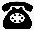 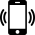  zyumchenkoe@041.pfr.gov.ru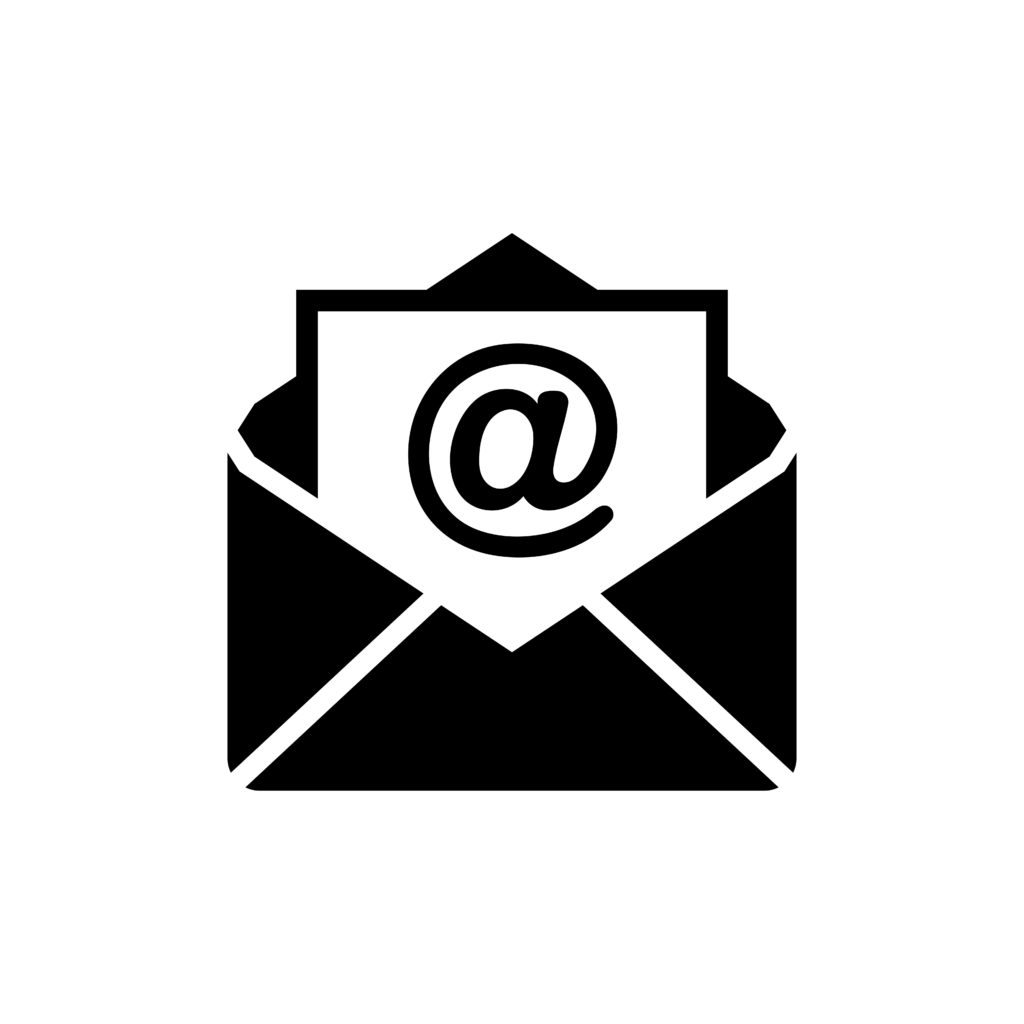 155 белгородских работников смогут улучшить состояние здоровьяв рамках пилотного проекта по профилактике профзаболеванийС марта 2023 года ОСФР по Белгородской области принимает участие в пилотном проекте по профилактике профессиональных заболеваний. Сейчас в нем принимают участие две организации: АО «Лебединский ГОК» и  АО "ОЭМК им. А.А. Угаров. Сотрудники данных предприятий смогут улучшить состояние здоровья в реабилитационных центрах Социального фонда России. Нуждаемость работника в профилактике профессиональных заболеваний определяется медицинскими организациями на основании результатов медицинских осмотров. Для каждого разрабатывается индивидуальный план профилактики, который они будут проходить в течение 18 дней дополнительного отпуска в Центре реабилитации СФР «Тинаки» в Астраханской области и в Реабилитационном центре СФР в Московской области.В рамках «пилота» участникам, помимо самой профилактики, будут доступны: дополнительный отпуск (сверх ежегодного оплачиваемого отпуска), предоставляемого работникам на период проведения такой профилактики с учетом времени на проезд к месту её проведения и обратно; проезд к месту проведения профилактики и обратно; медицинские осмотры по результатам проведенной профилактики. Все вышеуказанные мероприятия будут оплачены работодателями за счет собственных средств с последующей компенсацией из бюджета ОСФР.«Пилотный проект, проводимый Социальным фондом России совместно с Минтрудом РФ, направлен на снижение профессиональной заболеваемости и создание системы мониторинга состояния здоровья отдельных категорий работников.  Участие в данном пилотном проекте позволит предприятиям Белгородчины за счет средств Социального фонда провести профилактическое лечение своих работников в специализированном центре реабилитации. Для реализации пилотного проекта было выделено более 31 миллиона рублей», – отметила управляющая Отделением ОСФ по Белгородской области Ирина Шушкова.